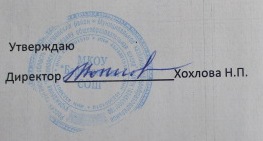 30 апреля, четверг1 классЗадание 1Русский язык«Произношение парного по глухости-звонкости согласного звука на конце слова и его обозначение буквой на письме».  Учебник: Стр. 94-95. Упр. 5 (запомнить информацию), 7 – устно.  Упр. 6 (списать в тетрадь, как написано в учебнике). Странички для любознательных прочитать.2Математика «Вычитание вида 13-». Учебник: Стр. 84. Тетрадь: стр. 43 (до синей черты).3Литературное чтение С. Михалков «Бараны», Р. Сеф «Совет», В. Берестов «В магазине игрушек», И. Пивоварова «Вежливый ослик». Выразительное чтение стихотворения. Учебник: Стр. 35-40.4Физ-ра2 класс2 класс2 класс1Литерат..чт. на родном языке  Г.Х.Андерсен. Снеговик. Видеозапись. Ответить на вопросы в тетради.2МатематикаДеление на 2. С.85, №1, №3, №4. Я класс3Русский яз.  Работа над ошибками. с. 107, задание 3, 54Технология    Способы  поиска  информации. Поиск  информации  в  интернете. Практическая  работа № 5 « Ищем  информацию  в  Интернете». Карточка.5Анг.яз      Учи.ру в 14 ч.3 класс3 класс3 класс1Музыка    2Математ. « Приемы письменного  умножения на однозначное число ».Сайт «РЭШ», урок 65, просмотреть основную часть. Учебник с.89 Кл.раб.-познакомиться с новым материалом, № 1,5.  Дом.раб.№ 4,3( два первых примера  записываем столбиком).3Русский язык«Род глаголов в прошедшем времени». Учебник с.121-122. Кл.раб.- № 214,правило, 216. Дом.раб.- выучить правило, № 217.4Физич. культ.5Литература Проверочная работа (вопросы в группе).Работаете в рабочих тетрадях. 4 класс4 класс4 класс1 Иностр. язык  Книга для чтения  с.  120-121 повторить правило чтения буквы  I. 2Родной язык      с.107 упр.224,2263Литерат. чт.на родном языке с.167-173 выразительное чтение https://resh.edu.ru/subject/lesson/4520/main/194689/4Музыка        5 класс5 класс5 класс1Иностр.язык5 класс R(упр.2) стр.64-65), прочитать два абзаца текста на стр.65, отправить голосовым сообщением2Русский языкПовторение. Карточка в ВК3ЛитератураГ.Х.Андерсен. Детство писателя. С.223-225 составить план.4Математика   «Проценты» № 1598, 1599, 1600, 1601, 16025Музыка Просмотреть презентацию Джаз» в ВКhttps://infourok.ru/prezentaciya-po-muzike-na-temu-dzhaz-i-ego-raznovidnosti-679223.htmlЗаписать в тетрадь:1.Что такое джаз?2.Характерные черты джазовой музыки3.Жанры джаза и их определения (спиричуэл, блюз, регтайм)6 класс6 класс6 класс1Иностр.яз.         R (упр.3) стр.54), прочитать стихотворение, сделать перевод, чтение отправить голосовым сообщением;2Математика«Рациональные числа» , Проверочная работа на сайте «Я класс»3БиологияП.31, р.т. с.71-72 (у кого нет рабочей тетради заполнить таблицу) Таблица в группе.4  Русский языкСтр.293, упражнение 717(устно). Упражнение 720 (письменно таблицу).5ИсторияПараграф 21 Просмотреть презентацию в параграфу.https://nsportal.ru/shkola/istoriya/library/2012/11/18/prezentatsiya-k-uroku-usilenie-korolevskoy-vlasti-v-15-veke-vo Решить тест (в ВК)6Физ-ра7 Акласс7 Акласс7 Акласс1 ГеографияП.57, с. 289 вопрос 3, 5 письменно2Геометрия   Повторить п.18, решить №1073Литература: В.М. Шукшин . Рассказ « Чудик».Задание: с. 230-234- прочитать материал о Шукшине, с. 235-245- прочитать рассказ « Чудик». Письменно в тетради: с. 246, вопрос 6.4Русский языкПовторение и обобщение изученного.  Омонимия слов разных частей речи. Задание: с.217-218- внимательно  прочитать теорию выполнить упражнение  525.5Физ-ра6Технология (https://www.youtube.com/watch?v=IHIeM2GLMy0 написать краткий конспект.7Б класс7Б класс7Б класс1 ГеографияП.57, с. 289 вопрос 3, 5 письменно2Геометрия   Повторить п.18, решить №1073ЛитератураС.201-228 прочитать рассказ «Экспонат №» , ответить на вопросы 8,10,11 на с.2294Русский языкОмонимия слов разных частей речи.п.38 читать правило, упр.562, 563 – устно, 567.5Физ-ра6Технология https://www.youtube.com/watch?v=IHIeM2GLMy0 написать краткий конспект.8 класс8 класс8 класс1Геометрия Контрольная работа №6 «Окружность», текст на сайте «Я класс»2БиологияП.60, задания на яклассе (кто не может зайти на якласс краткий конспект П.60)3Обществозн.«Потребление». Задания: п.25 читать, знать;  смотреть презентацию (внимательно!), выполнить задания из рабочей тетради (см. ВК).4Иностр.языкстр.30 упр.13, списать в тетрадь, отчитать, прислать голосовое сообщение;5 Русский язык   Контрольная работа по теме «Обособленные члены предложения» в ВК6Технология https://nsportal.ru/shkola/tekhnologiya/library/2013/11/07/tekhnologii-remonta-i-otdelki-zhilykh-pomeshcheniy Краткий конспект.7Физ-ра9 класс9 класс9 класс1 Русский языкТест и сочинение 9.3 ОГЭ.2Литература      3ГеометрияПовторение. Тематические тестовые задания на сайте «Я класс»4Обществозн.«Международно-правовая защита жертв вооруженных конфликтов». Задания: п.22 читать, знать (у кого не совпадают, ориентируйтесь на тему!);                                    см. презентацию ВК; кратко выписать из нее основное содержание темы.5Химия Обобщение материала по теме «Неметаллы». Решить тест.10 класс10 класс10 класс1 История«Великая французская революция и ее последствия для Европы». Задания: п.35-36 читать, см. урок на YouTube   https://www.youtube.com/watch?v=-Ym8loji4Z4 письменно ответить на вопросы 1, 3, 4, 7, 8, 9, 10 с.309.2Химия Решение задач и упражнений за курс органической химии. Стр. 109 упр. 9б; стр. 134 упр. 10, 11; стр. 142 упр.6.3Биология П. 49. Решить генетические задачи.4 Русский языкТипы речи. Задание в группе ВК5 Физ-ра11 класс11 класс11 класс1 Биология (Э)П.89,90. Стр. 350 задание под треугольником.2 Русский языкТест и сочинение ЕГЭ.3Математика Повторение. Тематические тестовые задания на сайте «Я класс»4Иностр. языкЗадание  дано.5Русск.яз(Э) 6Физ-ра